令和5年1月12日第29回（2023年）河北潟クリーン作戦ご協賛のお願い河北潟クリーン作戦実行委員会　　　　　　　代表　三沢孝一郎拝啓　小寒の候、貴社ますますご清栄のこととお慶び申し上げます。　平素は河北潟の環境保全活動につきまして格別のご高配を賜り、深く感謝申し上げます。　昨年の河北潟クリーン作戦では、皆様のご支援ご協力により、637名の参加のもと約3トンのゴミが河北潟から回収されました。非常にたくさんのゴミが回収されましたが、湖岸にはまだたくさんのゴミがみられます。本年も「河北潟クリーン作戦」を継続実施し、大勢の参加協力のもと地域の環境保全をすすめていきたいと思います。　つきましては、本活動の趣旨にご賛同いただき、企業、団体の皆様にご協賛を賜りたく、ここに謹んでお願い申し上げる次第でございます。　河北潟クリーン作戦の取り組みに何卒ご理解とご協力のほどお願い申し上げます。敬具記ご協賛企業、団体様には、河北潟クリーン作戦で配布するチラシ、ポスターにロゴマークを掲載させていただきます。またホームページや参加団体・自治体等の行政機関に提出する報告書等に貴社、貴団体名を協賛団体として紹介させていただきます。本件お問合先　河北潟クリーン作戦実行委員会事務局　　TEL：076-288－5803　　　　　　　　FAX：255-6941　　E－mail：info@kahokugata.sakura.ne.jp第29回（2023）河北潟クリーン作戦　協賛金申込用紙趣旨に賛同し、下記の通り、第29回河北潟クリーン作戦の協賛を申し込みます。※ 協賛金は2023年3月10日までに以下の口座にお振り込みをお願いいたします。　（恐れ入りますが、振込手数料はご負担いただきますようお願い申し上げます。）実施要項第29回（2023）河北潟クリーン作戦2023年4月16日（日）9：00～10：00コロナ対応4月11日時点で、石川県の感染状況等に関するモニタリング指標がステージⅢの場合は一部実施、Ⅳまたは県緊急事態宣言発出の場合は中止とします。協賛金の使途協賛金は、実施当日の必要物品の購入の他、クリーン作戦実行委員会事務局の運営費、クリーン作戦チラシ6000枚、ポスター100枚印刷費として使用させていただきます。中止の場合は、次年度の実施費用として活用させていただきます。お申込方法添付の申込用紙に必要事項をご記入下さい。e-mail、faxにてお送りください。郵送でも受付ています。協賛金は1口1万円となります。複数口でご協力いただけるようでしたら幸いです。締　　切2023年2月15日ご芳名※ゴム印可ご住所〒〒〒ご担当者様氏名E-Mailお電話番号（　　　）　　　－FAX（　　　）　　　－ご協賛口数（　　　　　）口　※数字をご記入ください。１口１万円です。　　　　　　　　　　　できるだけ複数口のご協力をお願いいたします。（　　　　　）口　※数字をご記入ください。１口１万円です。　　　　　　　　　　　できるだけ複数口のご協力をお願いいたします。（　　　　　）口　※数字をご記入ください。１口１万円です。　　　　　　　　　　　できるだけ複数口のご協力をお願いいたします。印刷物等に掲載する名称またはロゴ見本※ 3口以上のご協賛は、　少し大きなサイズで掲載　させていただきます。以下、該当の□にチェック☑ください。□ロゴ掲載希望（ □メールにて送付　　　□その他　　　　　　　）□ロゴは無し、貴社名の明記希望（事務局で入力させていただきます）□ロゴも名称も掲載は希望しない　※ロゴは2/15までに下記事務局までお願いいたします以下、該当の□にチェック☑ください。□ロゴ掲載希望（ □メールにて送付　　　□その他　　　　　　　）□ロゴは無し、貴社名の明記希望（事務局で入力させていただきます）□ロゴも名称も掲載は希望しない　※ロゴは2/15までに下記事務局までお願いいたします以下、該当の□にチェック☑ください。□ロゴ掲載希望（ □メールにて送付　　　□その他　　　　　　　）□ロゴは無し、貴社名の明記希望（事務局で入力させていただきます）□ロゴも名称も掲載は希望しない　※ロゴは2/15までに下記事務局までお願いいたします請求書について□ 振込　　　（ □ 請求書希望，　□ 請求書不要）□ 集金希望　（ □ 請求書希望，　□ 請求書不要）□ 振込　　　（ □ 請求書希望，　□ 請求書不要）□ 集金希望　（ □ 請求書希望，　□ 請求書不要）□ 振込　　　（ □ 請求書希望，　□ 請求書不要）□ 集金希望　（ □ 請求書希望，　□ 請求書不要）領収書について領収書（　□要　　　□不要　）宛名（上記のお名前でよろしければ、空欄でかまいません。）領収書（　□要　　　□不要　）宛名（上記のお名前でよろしければ、空欄でかまいません。）領収書（　□要　　　□不要　）宛名（上記のお名前でよろしければ、空欄でかまいません。）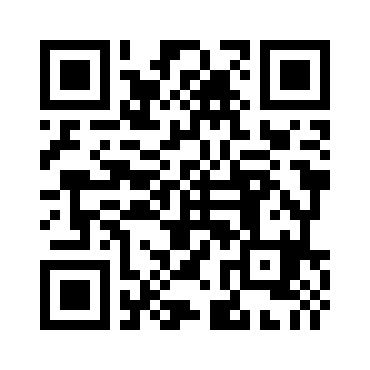 ←本用紙をダウンロードしてご入力いただけます。http://kahokugata.sblo.jp/article/189315533.html事務局　〒929-0342　河北郡津幡町北中条ナ9－9　河北潟湖沼研究所（川原）　　　　Tel.076-288-5803　Fax.076-255-6941　　　　E-mail　info@kahokugata.sakura.ne.jp　（ロゴデータ送付先）